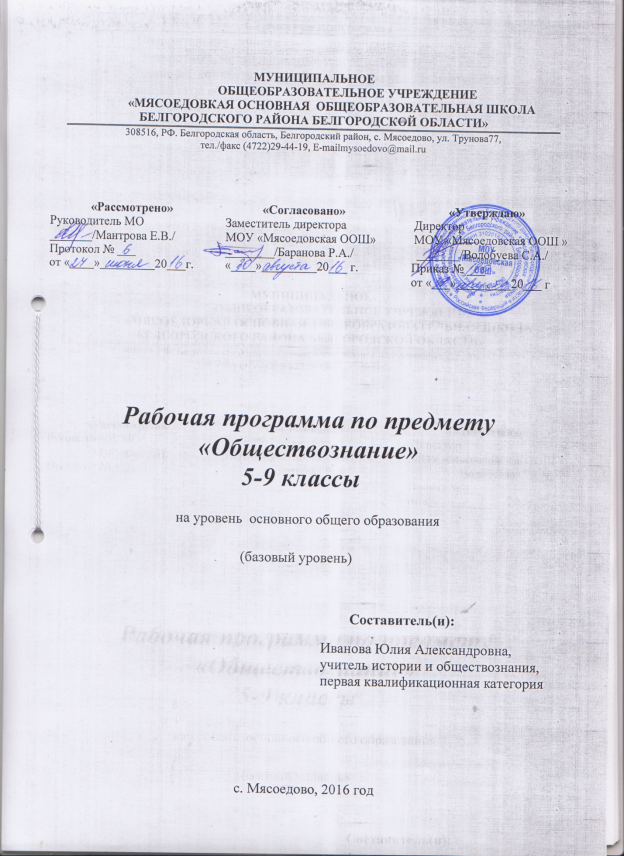 Пояснительная запискаРабочая программа по учебному курсу «Обществознание» для 5-9 классов разработана на основе:1.Федерального государственного образовательного стандарта основного общего образования второго поколения;2.Авторской программы основного общего образования Обществознание. Рабочие программы. Предметная линия учебников.под редакцией Л.Н. Боголюбова, 2016 год, М. «Просвещение» и примерной программы по учебным предметам. Обществознание. 5-9 классы: проект. – М. Просвещение, 2010. – 42 с. – (Стандарты второго поколения).Учебно-методический комплекс:1) Учебник «Обществознание» - 5 класс. Под ред. Л.Н. Боголюбова - М.: «Просвещение», 2014 г.;2) Учебник «Обществознание» - 6 класс. Под ред. Л.Н. Боголюбова - М.: «Просвещение», 2014 г.;3) Учебник «Обществознание» - 7 класс. Под ред. Л.Н. Боголюбова - М.: «Просвещение», 2014 г.;4) Учебник «Обществознание» - 8 класс. Под ред. Л.Н. Боголюбова - М.: «Просвещение», 2014 г.;5) Учебник «Обществознание» - 9 класс. Под ред. Л.Н. Боголюбова - М.: «Просвещение», 2014 г.;6) Поурочное планирование. «Обществознание»- 5 класс,  под ред. Л.Н. Боголюбова - М.: «Просвещение», 2015 г.;7) Поурочное планирование. «Обществознание»- 6 класс,  под ред. Л.Н. Боголюбова - М.: «Просвещение», 2015 г.Цель программы - подготовка учащихся на уровне требований, предъявляемых образовательным стандартом основного общего образования по обществознанию.Задачи: - воспитание общероссийской идентичности, патриотизма, гражданственности, социальной ответственности, правового самосознания, толерантности, приверженности ценностям, закреплённым в Конституции Российской Федерации;- развитие личности на исключительно важном этапе её социализации — в подростковом возрасте, повышению уровня её духовно-нравственной, политической и правовой культуры, социального поведения, основанного на уважении закона и правопорядка; углублению интереса к изучению социальных и гуманитарных дисциплин; формированию способности к личному самоопределению, самореализации, самоконтролю; повышению мотивации к высокопроизводительной наукоёмкой трудовой деятельности; - формирование у учащихсяцелостной картины общества,адекватной современному уровню знаний о нём и доступной по содержанию для школьников младшего и среднего подросткового возраста; освоению учащимися тех знаний об основных сферах человеческой деятельности и социальных институтах, о регулировании общественных отношений, которые необходимы для взаимодействия с социальной средой и выполнения типичных социальных ролей человека и гражданина;- овладение учащимися умениямиполучать из разнообразных источникови критически осмысливать социальную информацию,систематизировать, анализировать полученныеданные; освоению ими способов познавательной, коммуникативной, практической деятельности, необходимых для участия в жизни гражданского общества и правового государства;- формирование у учащихся опыта применения полученных знаний и умений для определения собственной позиции в общественной жизни; решениятипичных задачв области отношений; для гражданской и общественной деятельности, межличностных отношений, включая отношении между людьми различных национальностей и вероисповедания, а также в семейно-бытовой сфере; для соотнесения собственного поведения и поступков других людей с нравственными ценностями и нормами поведения, установленными законом; содействия правовыми способами и средствами и защите правопорядка в обществе;- предпрофильное самоопределение школьников.Формы организации: индивидуальные, групповые, индивидуально-групповые, фронтальные и внеклассные.  Преобладающими формами текущего контроля знаний, умений и навыков является тестирование.Согласно авторской программе общее количество времени на обучение предмета "Обществознание" в основной школе  составляет 175 часов в год, по 1 часу в неделю.  Предмет "Обществознание" на ступени основного общего образования в качестве обязательного предмета в 5–9 классах изучается в объёме 170 часов (согласно учебного плана образовательного учреждения),  -  5 класс - 34 часа, из расчета 1 учебный час в неделю; - 6 класс - 34 часа, из расчета 1 учебный час в неделю; -7 класс - 34 часов, из расчета 1 учебный час в неделю; -8 класс – 34 часа, из расчета 1 учебный час в неделю; -9 класс - 34 часа, из расчета 1 учебный час в неделю.Изменения, вносимые в программу:На изучение предмета «Обществознание» 5класспо авторской программе отводится 35 часов, а в учебном  плане отводится 34 часа из расчёта 1 час в неделю. На повторительно-обобщающий урок отводим 1 час (вместо 2 часов).На изучение предмета «Обществознание» 6 класс по авторской программе отводится 33 часов (2 ч. – резерв), а в учебном   плане отводится 34 часа из расчёта 1 час в неделю. Добавлен 1 час на итоговое тестирование (выходной контроль).На изучение предмета «Обществознание» 7 класс по авторской программе отводится 32 часов (3 ч. – резерв), а в учебном   плане отводится 34 часа из расчёта 1 час в неделю. Глава 1 Регулирование поведения людей вобществе - 12 часов (добавлен 1 час).Добавлен 1 час на итоговое тестирование (выходной контроль).8 класс. Изменений, вносимых в программу нет.На изучение предмета «Обществознание» 9 класс по авторской программе отводится 29 часов (6 ч. – резерв), а в учебном   плане отводится 34 часа из расчёта 1 час в неделю. Введение -добавлен 1 час. Глава 1 Политика - 13 часов (добавлено 4 ч.). Повторительно-обощающий урок – 2 часа (добавлен 1 ч.)2. Личностные, метапредметные и предметные результаты освоения конкретного учебного предметаВ соответствии с требованиями федерального государственного образовательного стандарта основного общего образования  содержание и методический аппарат учебников направлены на получение личностных, метапредметных и предметных образовательный результатов.Обществознание как интегративный предмет социального характера обладает большим  потенциалом для достижения большинства личных и метапредметных результатов обучения, выделенных ФГОС.Личностные результаты- воспитание российской гражданской идентичности: патриотизмауважении к Отечеству, прошлому и настоящему многонационального народа России; осознание своей этнической принадлежности, знание основ культурного наследия народов России человечества; усвоение гуманистических, демократических и традиционных ценностей многонационального российского общества; воспитание чувства ответственности и долга перед Родиной;- формирование ответственного отношения к учению, готовности и способности к саморазвитию и самообразованию на основе мотивации к обучению и познанию, осознанному выбору и построению дальнейшей индивидуальной траектории образования, профессиональных предпочтений с учётом устойчивых познавательных интересов, а также на основе формированияуважительного отношения к труду, развития опыта участия в социально значимом труде;- формирование целостного мировоззрения, соответствующего современному уровню развития науки и общественной практики, учитывающего социальное, культурное, языковое, многообразие современного мира;- формирование осознанного, уважительного и доброжелательного отношения к другому человеку, его мнению, мировоззрению, культуре, языку, вере, гражданской позиции, а также к истории, культуре, религии, традициям, языкам, ценностям народов России и мира; готовности и способности вести диалог с другими людьми и достигать в нём взаимопонимания;- освоение социальных норм, правил поведения, ролей и форм социальной жизни в группах и сообществах; - развитие морального сознания и компетентности в решении моральных проблем на основе личностного выбора, формирование нравственных чувств и нравственного поведения, осознанного и ответственного отношения к собственным поступкам;- формирование коммуникативной компетенции в общении и сотрудничестве со сверстниками, детьми старшего и младшего возраста, взрослыми в процессе образовательной, общественно полезной, учебно-исследовательской, творческой и других видов деятельности;- формирование ценности здорового и безопасного образа жизни; усвоение правил индивидуального и коллективного безопасного поведения, в том числе в чрезвычайных ситуациях;- формирование основ экологической культуры, соответствующей современному уровню экологического мышления, развитие опыта экологически ориентированной рефлексивно-оценочной и практической деятельности в жизненных ситуациях;- осознание значения семьи в жизни человека и общества, принятие ценности семейной жизни, уважительное и заботливое отношение к членам своей семьи;- развитие эстетического сознания посредством изучения общественной жизни, отражённой в художественных произведениях народов России и мира, творческой учебной деятельности эстетического характера.Метапредметные результаты- умение самостоятельно определять цели своего обучения, ставить и формулировать для себя новые задачи в учёбе и познавательной деятельности, развивать мотивы и интересы своей познавательной деятельности;- умение самостоятельно планировать пути достижения целей, в том числе альтернативные, осознанно выбирать наиболее эффективные способы решения учебных и познавательных задач;- умение соотносить свои действия с планируемыми результатами, осуществлять контроль своей деятельности в процессе достижения результата, определять способы действий в рамках предложенных условий и требований, корректировать свои действия в соответствии с изменяющейся ситуацией;- умение оценивать правильность выполнения учебной задачи, собственные возможности её решения; владение навыками самоконтроля, самооценки, принятия решений и осуществления осознанного выбора в учебной и познавательной деятельности;- умение определять понятия, создавать обобщения, устанавливать аналогии, классифицировать, самостоятельно выбирать основания и критерии для классификации, устанавливать причинно-следственные связи, строить логическое рассуждение, умозаключение (индуктивное, дедуктивное, по аналогии) и делать выводы;- умение создавать, применять и преобразовывать знаки и символы, модели и схемы для решения учебных и познавательных задач;- умение организовывать учебное сотрудничество и совместную деятельность с учителем и сверстниками; работать индивидуально и в группе: находить общее решение и разрешать конфликты на основе согласования позиций и учёта интересов; формулировать, аргументировать и отстаивать своё мнение;- умение осознанно использовать речевые средства в соответствии с задачей коммуникации для выражения своих чувств, мыслей и потребностей; планирования и регуляции своей деятельности; владение устной и письменной речью, монологической контекстной речью;- формирование и развитие компетентности в областииспользования информационно-коммуникационных технологий (далее — ИКТ-компетенции).Предметные результатыИзучение предметной области «Общественно-научные предметы» должно обеспечить:- формирование мировоззренческой, ценностно-смысловой сферы обучающихся, личностных основ российской гражданской идентичности, социальной ответственности, правового самосознания, поликультурности, толерантности, приверженности ценностям, закреплённым в Конституции Российской Федерации;- понимание основных принципов жизни общества, роли окружающей среды как важного фактора формирования качеств личности, её социализации;владение экологическим мышлением, обеспечивающим понимание взаимосвязи между природными, социальными, экономическими и политическими явлениями, их влияния на качество жизни человека и качество окружающей его среды;- осознание своей роли в целостном, многообразном и быстро изменяющемся мире;-приобретение теоретических знаний и опыта их применения для адекватной ориентации в окружающем мире, адаптации в нём, формирования собственной активной позиции в общественной жизни при решении задач в области социальных отношений.При изучении общественно-научных предметов задача развития и воспитания личности обучающихся является приоритетной.Предметные результаты изучения предметной области «Общественно-научные предметы» должны отражать:- формирование у обучающихся личностных представлений об основах российской гражданской идентичности, патриотизма, гражданственности, социальной ответственности, правового самосознания, толерантности, приверженности ценностям, закреплённым в Конституции Российской Федерации;- понимание основных принципов жизни общества, основ современных научных теорий общественного развития;- приобретение теоретических знаний и опыта применения полученных знаний и умений для определения собственной активной позиции в общественной жизни, для решения типичных задач в области социальных отношений, адекватных возрасту обучающихся, межличностных отношений, включая отношения между людьми различных национальностей и вероисповеданий, возрастов и социальных групп;- формирование основ правосознания для соотнесения собственного поведения и поступков других людей с нравственными ценностями и нормами поведения, установленными законодательством Российской Федерации, убеждённости в необходимости защищать правопорядок правовыми способами и средствами, умений реализовывать основные социальные роли в пределах своей дееспособности;- освоение приёмов работы с социально значимой информацией, её осмысление; развитие способностей обучающихся делать необходимые выводы и давать обоснованные оценки социальным событиям и процессам;- развитие социального кругозора и формирование познавательного интереса к изучению общественных дисциплин.Планируемые результаты обучения.К концу 5 классаобучающиеся научатся: - характеризовать семью и семейные отношения; оценивать социальное значение семейных традиций и обычаев; - характеризовать основные роли членов семьи, включая свою; - выполнять несложные практические задания по анализу ситуаций, связанных с различными способами разрешения семейных конфликтов; выражать собственное отношение к различным способам разрешения семейных конфликтов; - исследовать несложные практические ситуации, связанные с защитой прав и интересов детей, оставшихся без попечения родителей; находить и извлекать социальную информацию о государственной семейной политике из адаптированных источников различного типа и знаковой системы. Обучающиеся получат возможность научиться: - формировать положительное отношение к необходимости соблюдать здоровый образ жизни; корректировать собственное поведение в соответствии с требованиями безопасности жизнедеятельности; - использовать элементы причинно-следственного анализа при характеристике социальных параметров личности; - описывать реальные связи и зависимости между воспитанием и социализацией личности. концу 6 классаобучающиеся научатся:- использовать знания о биологическом и социальном в человеке для характеристики его природы, характеризовать основные этапы социализации, факторы становления личности; - характеризовать основные слагаемые здорового образа жизни; осознанно выбирать верные критерии для оценки безопасных условий жизни; на примерах показывать опасность пагубных привычек, угрожающих здоровью; - сравнивать и сопоставлять на основе характеристики основных возрастных периодов жизни человека возможности и ограничения каждого возрастного периода; - выделять в модельных и реальных ситуациях сущностные характеристики и основные виды деятельности людей, объяснять роль мотивов в деятельности человека; - характеризовать собственный социальный статус и социальные роли; объяснять и конкретизировать примерами смысл понятия «гражданство»;  - понимание особенностей и практическое владение способами коммуникативной, практической деятельности, используемыми в процессе познания человека и общества. Обучающиеся получат возможность научиться: - формировать положительное отношение к необходимости соблюдать здоровый образ жизни; корректировать собственное поведение в соответствии с требованиями безопасности жизнедеятельности; - использовать элементы причинно-следственного анализа при характеристике социальных параметров личности; - описывать реальные связи и зависимости между воспитанием и социализацией личности. К концу 7 класса обучающиеся научатся: - описывать основные социальные объекты, выделяя их существенные признаки; - объяснять взаимосвязи изученных социальных объектов (включая взаимодействия человека и общества, общества и природы, сфер общественной жизни); - приводить примеры социальных объектов определенного типа, социальных отношений; ситуаций, регулируемых различными видами социальных норм; деятельности людей в различных сферах; - оценивать поведение людей с точки зрения социальных норм, экономической рациональности; - решать познавательные и практические задачи в рамках изученного материала, отражающие типичные ситуации в различных сферах деятельности человека; -осуществлять поиск социальной информации по заданной теме из различных ее носителей (материалы СМИ, учебный текст и другие адаптированные источники); различать в социальной информации факты и мнения; Обучающийся получит возможность научиться: Обучающиеся получат возможность научиться: - самостоятельно составлять простейшие виды правовых документов (записки, заявления, справки и т. п.); - использовать приобретенные знания и умения в практической деятельности и повседневной жизни К концу 8 классаобучающиеся научатся: - понимать социальные свойства человека, его взаимодействие с другими людьми; - понимать сущность общества как формы совместной деятельности людей;  - понимать содержание и значение социальных норм, регулирующих общественные отношения. - понимать общество как форму жизнедеятельности людей; основные сферы общественной жизни; социальную структуру общества; социальные роли; этнические группы; межнациональные отношения; социальные конфликты; основные вызовы и угрозы ХХI века; семью как малую группу; брак; неполную семью; отношения между поколениями; -объяснять: взаимосвязь общества и природы; сфер общественной жизни; многообразие социальных ролей в подростковом возрасте; сущность социальной ответственности; пути разрешения социальных конфликтов; причины и опасность международного терроризма; социальную значимость здорового образа жизни; опасность наркомании и алкоголизма для человека и общества; роль политики в жизни общества; принцип разделения властей; особенности развития демократии в современном мире; опасность политического экстремизма; возможности получения общего и профессионального образования в Российской Федерации; значение науки в жизни современного общества; роль права в жизни общества и государства; взаимосвязь права и государства; - приводить примеры социальных объектов определенного типа, социальных отношений; ситуаций, регулируемых различными видами социальных норм; деятельности людей в различных сферах; - сравнивать понятия «солидарность», «лояльность», «толерантность»; «социальные ценности» и «социальные нормы»; формальные и неформальные группы; органы государственной власти и местного самоуправления; выборы и референдум; политические партии и движения; большие и малые социальные группы; отношения, регулируемые правом и другими социальными нормами на примерах конкретных ситуаций; виды правоотношений, правонарушений и юридической ответственности; полномочия высших органов законодательной, исполнительной и судебной власти; сферу компетенции судов, правоохранительных органов; спрос и потребности, формы собственности, формы торговли, выгоды и трудности предпринимательской деятельности, а также работы по найму, малое предпринимательство и индивидуальную трудовую деятельность, формы заработной платы, формы сбережения граждан. Обучающиеся получат возможность научиться: - наблюдать и интерпретировать явления и события, происходящие в социальной жизни, с опорой на экономические знания;  - характеризовать тенденции экономических изменений в нашем обществе; - анализировать с позиций обществознания сложившиеся практики и модели поведения потребителя. К концу 9 классаобучающиеся научатся: - характеризовать государственное устройство Российской Федерации, описывать полномочия и компетенцию различных органов государственной власти и управления;- правильно определять инстанцию (государственный орган), в который следует обратиться для разрешения той или типичной социальной ситуации;   - сравнивать различные типы политических режимов, обосновывать преимущества демократического политического устройства; - описывать основные признаки любого государства, конкретизировать их на примерах прошлого и современности; - характеризовать базовые черты избирательной системы в нашем обществе, основные проявления роли избирателя; - различать факты и мнения в потоке политической информации. Обучающиеся получат возможность научиться: - осознавать значение гражданской активности и патриотической позиции в укреплении нашего государства; - соотносить различные оценки политических событий и процессов и делать обоснованные выводы.3. Содержание учебного предмета, курса.5 класс (34 ч)Организационный модуль (1 ч). Значение изучения общества для человека.Науки, изучающие развитие общества. Сферы жизни общества.Глава I. Человек – 5 часов.Цели и ценность человеческой жизни. Природа человека. Человек – биологическое существо. Отличие человека от животных наследственность.Отрочество – особая пора жизни. Особенности подросткового возраста. Размышления подростка о будущем. Самостоятельность – показатель взрослости.Глава II. Семья – 5 часов.Семья и семенные отношения. Семья под защитой государства. Семейный кодекс. Виды семей. Отношения между поколениями. Семейные ценности и нормы. Семейное хозяйство. Забота и воспитание в семье. Распределение обязанностей. Обязанности подростка. Рациональное ведение хозяйства.Свободное время. Занятия физкультурой и спортом. Телевизор и компьютер. Увлечения человека. Значимость здорового образа жизни.Глава III. Школа – 6 часов.Роль образования в жизни человека. Значение образования для общества. Ступени школьного образования.Образование и самообразование. Учеба – основной труд школьника. Учение вне стен школы. Умение учиться.Отношения младшего подростка с одноклассниками, сверстниками, друзьями. Дружный класс.Глава IV. Труд – 6 часов.Труд – основа жизни. Содержание и сложность труда. Результаты труда. Заработная плата. Труд – условие благополучия человека. Благотворительность и меценатство.Труд и творчество. Ремесло. Признаки мастерства. Творческий труд. Творчество в искусстве.Глава V. Родина – 10 часов.Наша Родина – Россия, Российская Федерация. Субъекты Федерации. Многонациональное государство. Русский язык – государственный. Любовь к Родине. Что значит быть патриотом. Государственные символы России. Герб, флаг, гимн, государственные праздники. История государственных символов. Москва – столица России. Гражданин – Отечества достойный сын. Права граждан России. Обязанности граждан. Россия – многонациональное государство. Национальность человека. Народы России – одна семья. Многонациональная культура России. Межнациональные отношения. Знакомство с Конституцией (поиск ответа на вопрос:«Почему она является основным законом государства») – статьи о человеке, семье, образовании, труде, гражданстве, многонациональном составе.Итоговое повторение и контроль –1 час6 классВведение(1 час)Глава 1 Человек в социальном измерении(12 часов) Человек и его ближайшее окружение. Межличностные отношения. Сотрудничество. Межличностные конфликты, их конструктивное разрешение.Проблема появления человека. Отличие человека от животного. Проблема антропогенеза. Биологические потребности. Мышление и язык. Происхождение человека и общества – научные и религиозные точки зрения. Биосоциальная природа человека. Мышление и речь как основные отличия человека от животного.По каким законам живет человек. Общество как среда обитания человека. Интересы и общая деятельность как факторы, объединяющие людей в общество.Взаимосвязь природы и общества.Процесс развития личности. Структура сознания. Чувство. Воля. Взаимосвязь сознания и тела. Индивид и личность. Деятельность как способ существования людей. Самореализация. Основные формы деятельности (труд, игра, общение, познание).Многообразие видов деятельности. Труд как необходимое условие существования общества. Общение – связь между людьми, в результате которой они обмениваются информацией, понимают друг друга. Глава 2 Человек среди людей (10 часов) Человек и его ближайшее окружение. Межличностные отношения. Сотрудничество. Межличностные конфликты, их конструктивное разрешение. Общая характеристика межличностных отношений. Отношения деловые и личные. Симпатия и антипатия, сотрудничество и соперничество, взаимопонимание в межличностных отношениях. Виды межличностных отношений. Конфликт как несовпадение интересов между людьми. Малая группа. Личность в группе. Межличностные отношения в группах. Взаимодействие социальных групп в обществе.Глава 3 Нравственные основы жизни (8 часов) Добро, зло, мораль. Нравственное и безнравственное. Золотое правило нравственности. Чувство страха и воспитание смелости. Гуманизм – уважение и любовь к людям. Духовная жизнь человека. Духовные потребности, их взаимосвязь с характером и способностями. Человек как духовное существо. Понятие мировоззрения. Структура мировоззрения: картина мира, ценности и цели. Роль мировоззрения в жизни человека. Жизненный опыт. Научное, обыденное, мифологическое, религиозное, философское мировоззрение. Выбор между добром и злом в жизни человека. Этика. Мораль и нравственность. Нравственный выбор человека. Добро и добродетели, зло и пороки. Совесть как способность человека отделять добро от зла, критически оценивать свои действия, чувствовать свою вину за плохие поступки и мысли. Проблема смысла жизни. Ценность творчества как отражения личностных качеств. Любовь как высшая ценность. Ценность человеческих отношений Итоговое повторение(1 час)7 классВведение 1чГлава 1 Регулирование поведения людей в обществе (12часов) Социальные ценности и нормы. Привычка, обычай, ритуал, обряд. Правила этикета и хорошие манеры. Социальная ответственность. Отклоняющиеся поведение. Наркомания и алкоголизм, их опасность для человека и общества. Профилактика негативных форм отклоняющегося поведения. Понятие прав, свобод и обязанностей гражданина. Права человека. Единство прав и обязанностей. Права ребёнка и их защита. Особенности правового статуса несовершеннолетних. Почему важно соблюдать законы? Закон устанавливает порядок. Закон способствует справедливости. Закон устанавливает границы свободы. Защита Отечества. Долг и обязанность. Зачем нужна регулярная армия? Военная служба. Готовить себя к исполнению военного долга. Что такое дисциплина. Дисциплина общеобязательная и специальная. Внешняя и внутренняя дисциплина. Дисциплина, воля и самовоспитание. Виновен отвечай. Законопослушный человек. Противозаконно поведение. Закон наказывает нарушителя. Кто охраняет закон. На страже закона. Суд осуществляет правосудие. Полиция на страже правопорядка. Глава 3 Человек вэкономических отношений (13 часов) Экономика и её роль в жизни человека. Основные участники экономики. Производство, производительность труда. Что и как производить. Затраты, выручка. Прибыль. Золотые руки работника. Слагаемые мастерства работника. Каким бывает труд. Почему так необходимо в наше время повышение квалификации. Факторы влияющие на производительность труда. Заработная плата и стимулирование труда. Что такое трудовое денежное вознаграждение. Чем определяется его размер. Взаимосвязь количества и качества труда. Виды и формы бизнеса. Обмен, торговля. Формы торговли и реклама. Деньги. Появление денег как всеобщего эквивалента. Основные виды денежных знаков. Деньги в прошлом и настоящем. Функции денег. Инфляция. Экономика семьи. Понятие «бюджет». Семейный бюджет, реальные и номинальные доходы семьи. Глава 3 Человек и природа (5 часа) Взаимодействие общества и природы. Исчерпаемость природных ресуров. Влияние деятельности человека на природу. Экологическая мораль. Законы, защищающие природу. Итоговое повторение 1 час. 8 класс Введение (1 час) Глава 1 Личность в обществе (6 часа)Природное и общественное в человеке. Мышление и речь – специфические свойства человека. Способность человека к творчеству. Деятельность человека, её виды. Игра, учеба, труд. Сознание и деятельность. Познание человеком мира и самого себя. Потребности человека: материальные и духовные, подлинные и мнимые. Интересы человека; их знание и учёт – условие гуманного отношения к людям. Возможности человека: физические и интеллектуальные, скрытые и реализованные. Выдающиеся достижения людей в различных областях деятельности. Необходимость и способы познания своих возможностей. Способности человека: ординарные и выдающиеся. Талант, гениальность – степень развития способностей. Сила воли, ее значение и воспитание. Характер – устойчивые индивидуальные особенности человека, сплав врожденного и общественного. Формирование характера, воспитание и самовоспитание. Мораль и гуманизм. Основополагающие нормы морали, «золотое правило нравственности». Ценности и идеалы человека. Человек и культура. Культура подлинная и мнимая. Культура потребления и культура творчества. Приобщение к национальной и мировой культуре – необходимое условие человеческого существования. Духовность и бездуховность. Человек, личность, индивидуальность. Вечное стремление человека к поиску ответов на вопросы: Кто я? Зачем я? Что будет после меня? Жизнь и смерть. Смысл жизни. Глава 2 Сфера духовной культуры (8 часов) Общая характеристика межличностных отношений. Отношения деловые и личные. Симпатия и антипатия, сотрудничество и соперничество, взаимопонимание в межличностных отношениях. Групповые нормы и санкции. Коллектив подлинный и мнимый. Коллективизм, индивидуализм, конформизм. Свобода личности и коллектив. Товарищество и дружба как межличностные отношения. Юношеский идеал друга. Несовместимость дружбы с эгоизмом, себялюбием и своекорыстием. Любовь – сложнейшее человеческое чувство. Любовь и другие чувства – интерес, влюбленность. Особенности юношеской любви. Необходимость бережного отношения к дружбе и любви. Межличностные отношения в семье. Семейные роли. Психологический климат семьи. Семейный долг, семейная забота. Семья как источник счастья человека. Этикет, его роль в общении между людьми. Вежливость, такт, приличие, деликатность в поведении людей. Значение самовоспитания в формировании культуры общения и поведения. Юность – пора активного социального взросления. Расширение сферы межличностных отношений в  юности. Мечты и жизненные планы. Проблема самореализации. Решение вопросов: кем быть? Каким быть? Глава 3 Экономика (13 часов) Экономика и ее роль в жизни общества. Общественные потребности. Ограниченность ресурсов. Факторы производства. Рыночная экономика. Деньги. Конкуренция. Спрос и предложение. Предприятие. Роль государства в экономике. Потребление. Собственность. Глава 4 Социальная сфера (5 часов) Содержание, формы и культура общения. Особенности общения со сверстниками и взрослыми людьми. Конфликтные ситуации и способы их разрешения. Культура дискуссии. Что такое малая группа. Многообразие малых групп. Самочувствие человека в малой группе. Групповой эгоизм. Роли человека в группе. Лидеры и аутсайдеры. Групповые нормы и санкции. Коллектив подлинный и мнимый. Коллективизм, индивидуализм, конформизм. Свобода личности и коллектив. Товарищество и дружба как межличностные отношения. Итоговое повторение 1ч 9 классВведение (1час) Что мы уже знаем и умеем. Чем мы будем заниматься в новом учебном году.Глава 1 Политика (13 часов)  Роль политики в жизни общества. Основные направления политики. Государство, его отличительные признаки. Государственный суверенитет. Внутренние и внешние функции государства. Формы государства. Политический режим. Демократия и тоталитаризм. Демократические ценности. Развитие демократии в современном мире. Правовое государство. Разделение властей. Условия становления правового государства в РФ. Гражданское общество. Местное самоуправление. Пути формирования гражданского общества в РФ. Участие граждан в политической жизни. Участие в выборах. Отличительные черты выборов в демократическом обществе. Референдум. Выборы в РФ. Опасность политического экстремизма. Политические партии и движения, их роль в обществе жизни. Политические партии и движения в РФ. Участие партий в выборах. Средства массовой информации. Влияние СМИ на политическую жизнь общества. Роль СМИ в предвыборной борьбе. Глава 2 Право (18 часа) Право, его роль в жизни человека, общества и государства. Понятие нормы права. Нормативно-правовой акт. Виды нормативных актов. Система законодательства. Понятие правоотношения. Виды правоотношений. Субъекты права. Особенности правового статуса несовершеннолетних. Понятие правонарушения. Признаки и виды правонарушений. Понятие и виды юридической ответственности. Презумпция невиновности. Правоохранительные органы. Судебная система РФ. Адвокатура. Нотариат. Конституция — основной закон РФ. Основы конституционного строя РФ. Федеративное устройство. Органы государственной власти в РФ. Взаимоотношения органов государственной власти и граждан. Понятие прав, свобод и обязанностей. Всеобщая декларация прав человека — идеал права. Воздействие международных документов. Права и свободы человека и гражданина в РФ, их гарантии. Конституционные обязанности гражданина. Права ребенка и их защита. Механизмы реализации и защиты прав человека и гражданина в РФ. Гражданские правоотношения. Право собственности. Основные виды гражданско-правовых договоров. Права потребителей. Трудовые правоотношения. Право на труд. Правовой статус несовершеннолетнего работника. Трудоустройство несовершеннолетних. Семейные правоотношения. Порядок и условия заключения брака. Права и обязанности родителей и детей. Административные правоотношения. Административное правонарушение. Виды административных наказаний. Основные понятия и институты уголовного права. Понятие преступления. Пределы допустимой самообороны. Уголовная ответственность несовершеннолетних. Социальные права. Жилищные правоотношения. Международно-правовая защита жертв вооруженных конфликтов. Право на жизнь в условиях вооруженных конфликтов. Защита гражданского населения в период вооруженных конфликтов. Правовое регулирование отношений в сфере образования. Итоговое повторение (2 часа)4. Тематическое планирование5 класс6 класс7 класс8 класс9 класс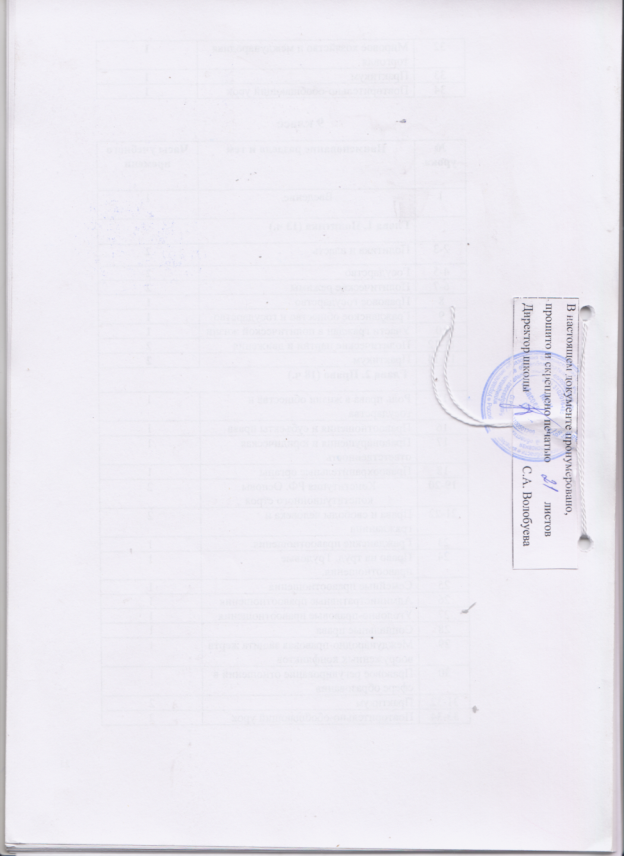 №Структура программыСтраницы1.Пояснительная записка3-52.Личностные, метапредметные и предметные результаты освоения конкретного учебного предмета.Планируемые результаты обучения                                                              5-123.Содержание учебного предмета  12-174.Тематическое планирование 18-21№ п.п.Наименование тем и уроковНаименование тем и уроковЧасы учебного времени№ п.п.Наименование тем и уроковНаименование тем и уроковЧасы учебного времени1ВведениеВведение1Глава 1. Человек (5 ч.)Глава 1. Человек (5 ч.)Глава 1. Человек (5 ч.)Глава 1. Человек (5 ч.)2-3Загадка человекаЗагадка человека24-5Отрочество – особая пора жизниОтрочество – особая пора жизни26ПрактикумПрактикум1Глава 2. Семья (5 ч.)Глава 2. Семья (5 ч.)Глава 2. Семья (5 ч.)7Семья и семейные отношенияСемья и семейные отношения18Семейное хозяйствоСемейное хозяйство19Свободное времяСвободное время110-11ПрактикумПрактикум2Глава 3. Школа (6 ч.)Глава 3. Школа (6 ч.)Глава 3. Школа (6 ч.)12-13Образование в жизни человекаОбразование в жизни человека214-15Образование и самообразованиеОбразование и самообразование216Одноклассники, сверстники, друзьяОдноклассники, сверстники, друзья117ПрактикумПрактикум1Глава 4. Труд (6ч.)18-19Труд - основа жизниТруд - основа жизни220-21Труд и творчествоТруд и творчество222-23ПрактикумПрактикум2Глава 5. Родина (10 ч.)Глава 5. Родина (10 ч.)Глава 5. Родина (10 ч.)24-25Наша Родина - РоссияНаша Родина - Россия226-27Государственные символы РоссииГосударственные символы России228-29Гражданин РоссииГражданин России230-31Мы - многонациональный народМы - многонациональный народ232-33ПрактикумПрактикум234Повторительно-обобщающий урокПовторительно-обобщающий урок1№ урока№ урока№ урокаНаименования разделов и темЧасы учебного времени№ урока№ урока№ урокаНаименования разделов и тем111Введение1Глава 1. Человек в социальном измерении (12 ч.)Глава 1. Человек в социальном измерении (12 ч.)Глава 1. Человек в социальном измерении (12 ч.)Глава 1. Человек в социальном измерении (12 ч.)Глава 1. Человек в социальном измерении (12 ч.)2-32-32-3Человек - личность24-54-54-5Человек познаёт мир26-76-76-7Человек и его деятельность28-98-98-9Потребности человека210-1110-1110-11На пути к жизненному успеху212-1312-1312-13Практикум2Глава 2. Человек в социальном измерении (10 ч.)Глава 2. Человек в социальном измерении (10 ч.)Глава 2. Человек в социальном измерении (10 ч.)Глава 2. Человек в социальном измерении (10 ч.)Глава 2. Человек в социальном измерении (10 ч.)14-1514-1514-15Межличностные отношения216-1716-1716-17Человек в группе218-1918-1918-19Общение220-2120-2120-21Конфликты в межличностных отношениях222-2322-2322-23практикум2Глава 3. Нравственные основы жизни (8 ч.)Глава 3. Нравственные основы жизни (8 ч.)Глава 3. Нравственные основы жизни (8 ч.)Глава 3. Нравственные основы жизни (8 ч.)24-2524-25Человек славен добрыми деламиЧеловек славен добрыми делами226-2726-27Будь смелымБудь смелым228-2928-29Человек и человечностьЧеловек и человечность230-3130-31Практикум  Практикум  232-3332-33Повторительно-обобщающий урокПовторительно-обобщающий урок23434Итоговое тестированиеИтоговое тестирование1№ урокаНаименование разделов и темЧасы учебного времени1Введение1Глава 1. Регулирование поведения людей в обществе (12 ч.)Глава 1. Регулирование поведения людей в обществе (12 ч.)Глава 1. Регулирование поведения людей в обществе (12 ч.)2-3Что значит жить по правилам24-5Права и обязанности граждан26-7Почему необходимо соблюдать законы28-9Защита Отечества210Для чего нужна дисциплина111Виновен – отвечай. 112Кто стоит на страже закона113Практикум1Глава 2.Человек вэкономических отношениях (13 ч.)Глава 2.Человек вэкономических отношениях (13 ч.)Глава 2.Человек вэкономических отношениях (13 ч.)14-15Экономика и ее основные участники216Мастерство работника117-18Производство: затраты, выручка, прибыль219-20Виды и формы бизнеса. 221Обмен, торговля, реклама122Деньги, их функции123-24Экономика семьи225-26Практикум 2Глава 3. Человек и природа (5 ч.)Глава 3. Человек и природа (5 ч.)Глава 3. Человек и природа (5 ч.)27Человек - часть природы128Охранять природу - значит охранять жизнь129Закон на страже природы130-31Практикум 232-33Повторительно-обощающий урок234Итоговое тестирование1№ п.п.Наименование разделов и темЧасы учебного времени№ п.п.Наименование разделов и темЧасы учебного времени1Введение. 1Глава 1. Личность и общество (6 ч.)Глава 1. Личность и общество (6 ч.)Глава 1. Личность и общество (6 ч.)2Что делает человека человеком. 13Человек, общество, природа14Общество как форма жизнедеятельности людей15Развитие общества16Как стать личностью17Практикум1Глава 2. Сфера духовной культуры (8 ч.)Глава 2. Сфера духовной культуры (8 ч.)Глава 2. Сфера духовной культуры (8 ч.)8Сфера духовной жизни19Мораль  110Долг и совесть111Моральный выбор – это ответственность112Образование113Наука в современном обществе114Религия как одна из форм культуры115Практикум  1Глава 3. Социальная сфера (5 ч.)Глава 3. Социальная сфера (5 ч.)Глава 3. Социальная сфера (5 ч.)16Социальная структура общества117Социальные статусы и роли118Нации и межнациональные отношения119Отклоняющееся поведение120Практикум 1Глава 4. Экономика (13 ч.)Глава 4. Экономика (13 ч.)Глава 4. Экономика (13 ч.)21Экономика и её роль в жизни общества122Главные вопросы экономики123Собственность124Рыночная экономика125Производство-основа экономики126Предпринимательская деятельность127Роль государства в экономике128Распределение доходов129Потребление 130Инфляция и семейная экономика131Безработица 132Мировое хозяйство и международная торговля133Практикум 134Повторительно-обобщающий урок1№ урокаНаименование раздела и темЧасы учебного времени№ урокаНаименование раздела и темЧасы учебного времени1Введение.1Глава 1. Политика (13 ч.)Глава 1. Политика (13 ч.)2-3Политика и власть24-5Государство26-7Политические режимы28Правовое государство19Гражданское общество и государство110Участи граждан в политической жизни111-12Политические партии и движения213-14Практикум 2 Глава 2. Право (18 ч.) Глава 2. Право (18 ч.)15Роль права в жизни общества и государства116Правоотношения и субъекты права117Правонарушения и юридическая ответственность118Правоохранительные органы119-20Конституция РФ. Основы конституционного строя221-22Права и свободы человека и гражданина223Гражданские правоотношения.124Право на труд. Трудовые правоотношения.125Семейные правоотношения126Административные правоотношения127Уголовно-правовые правоотношения128Социальные права129Международно-правовая защита жертв вооруженных конфликтов130Правовое регулирование отношений в сфере образования131-32Практикум 233-34Повторительно-обобщающий урок2